Draft Agendaprepared by the Office of the UnionDisclaimer:  this document does not represent UPOV policies or guidance	Opening of the meeting	Adoption of the agenda	Possible issues relevant for the needs of the PVP Offices as identified at the first meeting of the WG-ISC and amended by the WG-ISC at its second and third meetings (document UPOV/WG-ISC/4/2)	Next steps	Date and program of the next meeting[End of document]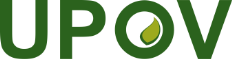 EInternational Union for the Protection of New Varieties of PlantsWorking Group on a Possible International System
of CooperationFourth Meeting
Geneva, October 31, 2018UPOV/WG-ISC/4/1Original:  EnglishDate:  June 1, 2018